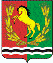 СОВЕТ ДЕПУТАТОВМУНИЦИПАЛЬНОГО ОБРАЗОВАНИЯ КИСЛИНСКИЙ  СЕЛЬСОВЕТ АСЕКЕЕВСКОГО РАЙОНА ОРЕНБУРГСКОЙ ОБЛАСТИтретьего созываРЕШЕНИЕ01.03.2019                                                                                                                               №107    О внесении изменений в решение Совета депутатов от 24.11.2016 №37 «Об установлении налога на имущество физических лиц»         В соответствии с главой 32 «Налог на имущество физических лиц» Налогового кодекса Российской Федерации, Федеральным Законом от 06 октября 2003 года № 131-ФЗ «Об общих принципах организации местного самоуправления в Российской Федерации», Уставом муниципального образования Кислинский  сельсовет Асекеевского района Оренбургской области, Совет депутатов решил:         1. Внести в решение Совета депутатов от 24.11.2016 №37 «Об установлении налога на имущество физических лиц» следующее изменение:Подпункт 1 пункта 3 изложить в новой редакции:«1) 0,3 процента в отношении:         - жилых домов, частей жилых домов, квартир, частей квартир, комнат;         - объектов незавершенного строительства в случае, если проектируемым назначением таких объектов является жилой дом;         - единых недвижимых комплексов, в состав которых входит хотя бы один жилой дом;         - гаражей и машино-мест, в том числе расположенных в объектах налогообложения, указанных в подпункте 2, пункта 2 статьи 406 Налогового кодекса Российской Федерации;         - хозяйственных строений или сооружений, площадь каждого из которых не превышает 50 квадратных метров и которые расположены на земельных участках, предоставленных для ведения личного подсобного, дачного хозяйства, огородничества, садоводства или индивидуального жилищного строительства». 2.  Настоящее решение вступает в силу после официального опубликования (обнародования) и распространяется на правоотношения, возникшие с 01.01.2019  года.Глава  муниципального образования –председатель Совета депутатов                                                        В.Л. Абрамов